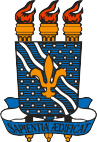 Universidade Federal da ParaíbaCentro de Ciências Aplicadas e Educação Biblioteca Setorial (BSCCAE)TERMO DE AUTORIZAÇÃO PARA PUBLICAÇÃO ELETRÔNICA NA BIBLIOTECA DIGITAL DA UFPBIdentificação do trabalho / autorTítulo: ??Autor: Nome: ?? / RG: ?? / CPF: ?? /  Telefone: ??  / e-mail: ??Orientador(a): Nome: ??  / CPF: ?? /  e-mail: ??Identificação do material bibliográficoMídia: digital /  Formato:  pdf / Total de páginas: ??Data da aprovação: ??Data da entrega da cópia eletrônica do trabalho na versão final, corrigida, à Biblioteca Setorial do CCAE: ??Declaração do autor:Na qualidade de titular dos direitos de autor da publicação supracitada, de acordo com a Lei nº 9610/98, autorizo à Universidade Federal da Paraíba – UFPB, a disponibilizar gratuitamente sem ressarcimento dos direitos autorais, conforme permissões assinadas acima, do trabalho em meio eletrônico, na Rede Mundial de Computadores, no formato  especializado¹, para fins de leitura, impressão e/ou download, a título de divulgação da produção científica gerada pela UFPB, a partir desta data. AUTOR(A)	                                                                                         ANUÊNCIA DO(A) ORIENTADOR(A)1 Esta classificação poderá ser mantida por até um ano a partir da data da defesa. A extensão deste prazo suscita justificativa junto  à Coordenação do Programa.2 Texto (PDF); Imagem (JPG ou GIF); Som (WAV, MPEG, AIFF, SND); Vídeo (MPEG, AVI, QT); Outros (Específico da área).